Listranda Båtforening.  Søknad om båtplass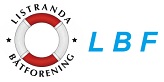 Gjelder ikke ved bytte til ny andel!  Når vi har mottatt din søknad settes du inn på venteliste.Ditt fulle navn: ___________________________________________Medl.nr:__________(Har du ikke medlemsnummer må du først søke om medlemskap)Postadresse:   ______________________________________________________________Postnr:____________  By/Sted:________________________________________________Tlf. - Helst mob:_____________________________________________________________  E-post:____________________________________________________________________Andre opplysninger?: __________________________________________________________________________________________________________________________________________________________________________________________________________________Utfylt skjema sendes til: ragnarfredrik@gmail.com eller:Listranda Båtforening v/ Ragnar Fredrik JohansenTordenskiolds gate 11606 Fredrikstad